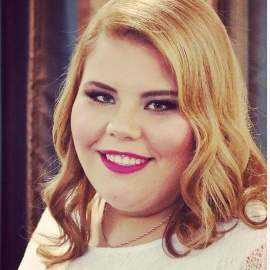 INFORME MENSUAL – DIRECCIÓN GENERAL BRIANDA VIVIAN MARTÍNEZFEBRERO Elaboró: Grecia Karely Madonia RiveraJefa de Área                                     Instituto Sonorense de la JuventudInstituto Sonorense de la JuventudInstituto Sonorense de la JuventudBrianda Vivian MartínezBrianda Vivian MartínezBrianda Vivian MartínezEJE DEL PED2016-2021DESCRIPCIÓN DEACCIONES RELEVANTESIMPACTODIRECTO O ESPERADOE INVERSIÓNIMPACTODIRECTO O ESPERADOE INVERSIÓNEE-4Convenio Universidad Tec MilenioCon la firma de este convenio lograremos impactar a cada joven que estudie en la Universidad Tec Milenio para que pueda realizar su Servicio Social dentro del Instituto Sonorense de la Juventud.Con la firma de este convenio lograremos impactar a cada joven que estudie en la Universidad Tec Milenio para que pueda realizar su Servicio Social dentro del Instituto Sonorense de la Juventud.EE-1Arranque de campaña “La Verdad de Cristal”.A través de esta campaña, impactaremos a jóvenes del estado, para contrarrestar el consumo de esta droga. A través de esta campaña, impactaremos a jóvenes del estado, para contrarrestar el consumo de esta droga. EE-1Difusión de campaña “La Verdad del Cristal”, en Telemax, Televisa, y distintas  radiodifusoras del estado.A través de esta campaña, impactaremos a jóvenes del estado, para contrarrestar el consumo de esta droga.A través de esta campaña, impactaremos a jóvenes del estado, para contrarrestar el consumo de esta droga.EE-4Arranque de programa “La Juve en tu Colonia”, en las colonia Amapolas y  San Bosco Llevamos los programas que del Instituto Sonorense de la Juventud ofrece a colonias para lograr un lugar de esparcimiento con los jóvenes de esas coloniasLlevamos los programas que del Instituto Sonorense de la Juventud ofrece a colonias para lograr un lugar de esparcimiento con los jóvenes de esas coloniasEE-4Entrega de material deportivo en Universidad Tecnológica de GuaymasCon la entrega de este material, ayudamos a que los jóvenes tengan otras opciones de esparcimiento, y así evitar utilizar su tiempo en acciones que puedan dañar su integridadCon la entrega de este material, ayudamos a que los jóvenes tengan otras opciones de esparcimiento, y así evitar utilizar su tiempo en acciones que puedan dañar su integridadEE-1Gira de Trabajo a municipios de Magdalena, Imuris y Nogales, con la difusión de campaña “La Verdad del Cristal”  a distintas escuelas, televisoras y radiodifusoras.A través de esta campaña, impactaremos a jóvenes del estado, para concientizar y contrarrestar  el consumo de esta droga.A través de esta campaña, impactaremos a jóvenes del estado, para concientizar y contrarrestar  el consumo de esta droga.EE-1Gira de Trabajo a los municipios Etchojoa, Huatabampo, Navojoa y Obregón, con la difusión de campaña “La Verdad del Cristal”, a distintas escuelas secundarias y preparatorias.A través de esta campaña, impactaremos a jóvenes del estado, para concientizar y contrarrestar  el consumo de esta droga.A través de esta campaña, impactaremos a jóvenes del estado, para concientizar y contrarrestar  el consumo de esta droga.EE-3Gira de Trabajo con Ing. Tonatiuh Salinas Muñoz de Nacional Financiera, para difusión del Crédito Joven.Con la difusión realizada, la meta es incrementar los créditos que se bajan en estado de Sonora para jóvenes que desean emprender. Con la difusión realizada, la meta es incrementar los créditos que se bajan en estado de Sonora para jóvenes que desean emprender. 